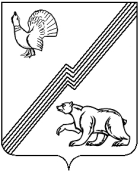 АДМИНИСТРАЦИЯ ГОРОДА ЮГОРСКАХанты-Мансийского автономного округа - ЮгрыПОСТАНОВЛЕНИЕот 24 июня 2022 года								      № 1365-п 
О внесении изменений в постановлениеадминистрации города Югорска от 08.10.2019 № 2166 «Об утверждении административного регламента предоставления муниципальной услуги«Выдача специального разрешенияна движение по автомобильным дорогамместного значения города Югорскатяжеловесного и (или) крупногабаритноготранспортного средства»В соответствии с Федеральным законом от 27.07.2010 № 210-ФЗ                   «Об организации предоставления государственных и муниципальных услуг», постановлением администрации города Югорска от 21.09.2018 № 2582                  «О порядке разработки и утверждения административных регламентов предоставления муниципальных услуг»:1. Внести в приложение к постановлению  администрации города Югорска от 08.10.2019 № 2166 «Об утверждении административного регламента предоставления муниципальной услуги «Выдача специального разрешения на движение по автомобильным дорогам местного значения города Югорска тяжеловесного и (или) крупногабаритного транспортного средства» (с изменениями от 22.11.2019 № 2505, от 26.02.2020 № 330,                       от 08.07.2020 № 910, от 09.06.2021 № 1027-п) следующие изменения:1.1. Пункт 15 дополнить абзацами четвертым, пятым следующего содержания:«Специальное разрешение выдается на бланке согласно форме, приведенной в приложении 1 к Порядку выдачи специального разрешения на движение по автомобильным дорогам тяжеловесного и (или) крупногабаритного транспортного средства, утвержденному приказом Министерства транспорта Российской Федерации от 05.06.2019 № 167 (далее - Порядок выдачи специального разрешения).Специальное разрешение в электронной форме выдается посредством личного кабинета с содержанием сведений, предусмотренных пунктом 44 Порядка выдачи специального разрешения.».В пункте 16:1.2.1. Абзац первый после слов «указанного заявления» дополнить словами «, а в случае оформления специального разрешения в упрощенном порядке при движении транспортного средства по установленному и (или) постоянному маршруту - в течение 2 рабочих дней с даты регистрации заявления».1.2.2. В абзаце третьем после слова «требуется» дополнить словами «разработка проекта организации дорожного движения, специального проекта,».1.2.3. Дополнить абзацем седьмым следующего содержания:«Отдел, принявший решение об отказе в регистрации заявления в соответствии с пунктом 29 настоящего административного регламента,  в течение 1 рабочего дня с даты поступления заявления и прилагаемых к нему документов выбранным заявителем способом связи информирует его о принятом решении с указанием оснований принятия данного решения.».В пункте 18:1.3.1. В подпункте 3 после слов «копии документов» дополнить словом «каждого».1.3.2. В подпункте 4 после слова «схема» дополнить словами «тяжеловесного и (или) крупногабаритного».1.3.3. Подпункт 5 признать утратившим силу.1.4. Пункты 23-25 изложить в следующей редакции:«23. Заявление о предоставлении муниципальной услуги и информация о месте регистрации подается в произвольной форме.За выдачу специального разрешения должна быть уплачена государственная пошлина до подачи заявления либо в случае, если заявление подано в электронной форме, после подачи заявления, но до принятия его к рассмотрению. В заявлении, в соответствии с Порядком выдачи специального разрешения указываются:1) информация о  заявителе - владельце транспортного средства или его уполномоченном представителе: наименование, адрес в пределах места нахождения (для юридических лиц), фамилия, имя, отчество (при наличии), адрес регистрации по месту жительства (пребывания) (для физических лиц и индивидуальных предпринимателей), телефон и адрес электронной почты (при наличии);2) номер и дата заявления;3) наименование уполномоченной организации;4) информация о владельце транспортного средства: - наименование, организационно-правовая форма и адрес в пределах места нахождения, телефон - для юридических лиц; - фамилия, имя, отчество (при наличии), адрес регистрации по месту жительства (пребывания), телефон - для физических лиц и индивидуальных предпринимателей (с указанием статуса индивидуального предпринимателя);5) идентификационный номер налогоплательщика (далее - ИНН) и основной государственный регистрационный номер (далее - ОГРН или ОГРНИП) - для юридических лиц и индивидуальных предпринимателей, зарегистрированных на территории Российской Федерации;6) маршрут движения (пункт отправления - пункт назначения с указанием их адресов в населенных пунктах, если маршрут проходит по улично-дорожной сети населенных пунктов, без указания промежуточных пунктов);7) вид перевозки (по территории Российской Федерации);8) срок выполнения поездок;9) количество поездок (для тяжеловесных транспортных средств);10) характеристика груза (при наличии груза) (наименование, габариты (длина, ширина, высота), масса, делимость;11) сведения о транспортном средстве: марка, модель, государственный регистрационный номер;12) идентификационный номер транспортного средства (при подаче заявления в соответствии с главой VII Порядка выдачи специального разрешения);13) параметры транспортного средства (автопоезда): масса, расстояние между осями, нагрузки на оси, количество и скатность колес на каждой оси, наличие пневматической подвески, габариты (длина, ширина, высота, длина свеса (при наличии), минимальный радиус поворота с грузом;14) способ связи: по телефону, по электронной почте или иные.Дата начала срока выполнения поездок не может быть позднее сорока пяти дней с даты подачи заявления.Заявление оформляется на русском языке машинописным текстом (наименования груза, марок и моделей транспортных средств, их государственных регистрационных номеров допускается оформлять буквами латинского алфавита).24. Схема тяжеловесного и (или) крупногабаритного транспортного средства (автопоезда) с изображением размещения груза (при наличии груза) предоставляется по форме, приведенной в приложении  3 к Порядку выдачи специального разрешения. На схеме изображаются транспортное средство, планируемое к участию в перевозке, его габариты с грузом (при наличии груза), количество осей и колес на нем, взаимное расположение осей и колес, распределение нагрузки по осям, а также при наличии груза - габариты груза, расположение груза на транспортном средстве, погрузочная высота, свес (при наличии) (изображается вид в профиль, сзади).25. Заявление, схема тяжеловесного и (или) крупногабаритного транспортного средства (автопоезда), а также копии документов, указанных в подпункте 3 пункта 18 настоящего административного регламента, должны быть подписаны заявителем и заверены печатью (при наличии).».1.5. Дополнить пунктом 26.1 следующего содержания:«26.1. В случае направления документов, указанных в пункте 18 настоящего административного регламента, в адрес Отдела посредством факсимильной связи, при обращении заявителя за получением оформленного бланка специального разрешения должны быть предоставлены их оригиналы, оформленные в соответствии с пунктом 25 настоящего административного регламента.».1.6. В пункте 27:1.6.1. В подпункте 4 слова «информационно-телекоммуникационной» исключить.1.6.2. Дополнить подпунктом 5 следующего содержания:«5) в случаях, предусмотренных главой VII  Порядка выдачи специального разрешения, заявление подается посредством личного кабинета перевозчика, доступ к которому осуществляется посредством официального сайта в сети «Интернет».».1.7. В пункте 29: 1.7.1. В подпункте 1 слова «подписано лицом подписано лицом» заменить словами «подписано лицом».1.7.2. Дополнить подпунктом 4 следующего содержания:«4) Отдел не вправе согласно пункту 6 Порядка выдачи специального разрешения выдавать специальное разрешение по заявленному маршруту.».1.8. Пункт 31 изложить в следующей редакции:«31. Отдел принимает решение об отказе в предоставлении муниципальной услуги, если:1) информация о государственной регистрации в качестве индивидуального предпринимателя или юридического лица не соответствует информации, указанной в заявлении;2) установленные требования о перевозке груза, не являющегося неделимым, не соблюдены;3) сведения, предоставленные в заявлении и документах, не соответствуют техническим характеристикам транспортного средства и груза, а также технической возможности осуществления заявленной перевозки;4) технические характеристики и регистрационные данные транспортных средств не соответствуют указанным в заявлении;5) при согласовании маршрута установлена невозможность осуществления движения по заявленному маршруту тяжеловесного и (или) крупногабаритного транспортного средства с заявленными техническими характеристиками в связи с техническим состоянием автомобильной дороги, искусственного сооружения или инженерных коммуникаций, а также по требованиям безопасности дорожного движения;6) отсутствует согласие заявителя, предусмотренное пунктом 22.1 Порядка выдачи специального разрешения, на:- разработку проекта организации дорожного движения и (или) специального проекта;- проведение оценки технического состояния автомобильной дороги;- принятие специальных мер по обустройству пересекающих автомобильную дорогу сооружений и инженерных коммуникаций, определенных согласно проведенной оценке технического состояния автомобильной дороги и в установленных законодательством случаях;- укрепление автомобильных дорог или принятие специальных мер по обустройству автомобильных дорог или их участков, определенных согласно проведенной оценке технического состояния автомобильной дороги и в установленных законодательством случаях;7) заявитель не внес плату в счет возмещения вреда, причиняемого автомобильным дорогам тяжеловесным транспортным средством и не предоставил копии платежных документов, подтверждающих такую оплату;8) отсутствуют оригиналы заявления и схемы тяжеловесного и (или) крупногабаритного транспортного средства (автопоезда), а также заверенные регистрационные документы транспортных средств в соответствии с подпунктом 3 пункта 18 и пункта 25 настоящего административного регламента, при обращении заявителя за получением оформленного бланка специального разрешения в случае, если заявление и документы направлялись в уполномоченный орган с использованием факсимильной связи;9) отсутствует в установленный срок согласование или поступил мотивированный отказ в согласовании владельцев автомобильных дорог или согласующих организаций;10) истек указанный в заявлении срок перевозки.».1.9. Абзац семнадцатый пункта 41 после слов «в электронном документообороте» дополнить словами «и в журнале регистрации Отдела».1.10.  Пункт 43, заголовок после пункта 43, пункт 44 изложить в следующей редакции:«43. Основание для начала административной процедуры: наличие зарегистрированного заявления и ответов на межведомственные запросы (в случае их направления).Сведения о должностном лице, ответственном за выполнение административной процедуры: специалист Отдела.Содержание административных действий, входящих в состав административной процедуры: осуществление проверки информации о государственной регистрации в качестве индивидуального предпринимателя или юридического лица (для российских перевозчиков) и сведений о соблюдении требований о перевозке груза, не являющегося неделимым.Максимальный срок выполнения административной процедуры: в течение 1 рабочего дня со дня наступления оснований для начала данной процедуры рассмотрения заявления.Критерий принятия решения: наличие (отсутствие) оснований для отказа в предоставлении муниципальной услуги, установленных пунктом 31 настоящего административного регламента.Результат выполнения административной процедуры: рассмотрение представленных документов и принятие решения по процедуре согласования маршрута тяжеловесного и (или) крупногабаритного транспортного средства.Согласование маршрута тяжеловесного и (или) крупногабаритного транспортного средства44. Основание для начала административной процедуры: проведение процедуры рассмотрения заявления и документов на предоставление муниципальной услуги.Сведения о должностном лице, ответственном за выполнение административной процедуры: специалист Отдела.Содержание административных действий, входящих в состав административной процедуры:1) установление пути следования по заявленному маршруту, определение владельцев автомобильных дорог (в случаях, предусмотренных пунктом 18.4 Порядка выдачи специального разрешения, владельцев инфраструктуры железнодорожного транспорта общего пользования  и (или) владельцев железнодорожных путей необщего пользования по пути следования транспортного средства), направление в адрес владельцев запроса на согласование маршрута тяжеловесного и (или) крупногабаритного транспортного средства – в течение 4 рабочих дней со дня регистрации заявления;2) в случаях, установленных пунктом 15 Порядка выдачи специального разрешения, направление запроса в адрес ГИБДД на согласование маршрута тяжеловесного и (или) крупногабаритного транспортного средства с приложением копий документов, указанных в подпунктах 3, 4 пункта 18 настоящего административного регламента,  копий согласований маршрута транспортного средства и проекта организации дорожного движения и (или) проекта, содержащего мероприятия по укреплению и (или) обустройству автомобильных дорог, их участков, а также пересекающих автомобильную дорогу сооружений и инженерных коммуникаций, направленные на обеспечение безопасного движения по такой автомобильной дороге или ее участку  тяжеловесного и (или) крупногабаритного транспортного средства (при необходимости), а при выдаче специального разрешения в бумажном виде - с приложением оформленного бланка специального разрешения – в течение 1 рабочего дня после согласования всеми владельцами автомобильных дорог;3) получение Отделом информации от владельца автомобильных дорог в случае если маршрут движения (участка маршрута) не проходит по автомобильным дорогам, принадлежащим владельцу автомобильных дорог, получившему запрос, в течение 1 рабочего дня с даты получения такого запроса; 4)  получение Отделом согласования маршрута тяжеловесного и (или) крупногабаритного транспортного средства владельцем автомобильной дороги и расчета платы в счет возмещения вреда, причиняемого автомобильным дорогам тяжеловесным транспортным средством – в течение 4 рабочих дней с даты поступления от Отдела запроса;5) в случае если для движения тяжеловесного и (или) крупногабаритного транспортного средства требуется разработка проекта организации дорожного движения, специального проекта, проведение обследования автомобильных дорог, их укрепление или принятие специальных мер по обустройству автомобильных дорог, их участков, а  также пересекающих автомобильную дорогу сооружений и инженерных коммуникаций, Отдел в течение 1 рабочего дня со дня установления необходимости проведения соответствующих мероприятий  выбранным заявителем способом  информирует его об этом, и дальнейшее согласование маршрута тяжеловесного и (или) крупногабаритного транспортного средства осуществляется в соответствии с главой V Порядка выдачи специального разрешения. Мероприятия проводятся при выполнении хотя бы одного из условий, определенных пунктом 18.3 Порядка выдачи специального разрешения;6) в случае, если маршрут тяжеловесного и (или) крупногабаритного транспортного средства проходит через железнодорожные переезды, Отдел в течение 4 рабочих дней со дня регистрации заявления направляет соответствующий запрос владельцам инфраструктуры железнодорожного транспорта общего пользования и (или) владельцам железнодорожных путей необщего пользования.Мероприятия проводятся при выполнении хотя бы одного из условий, определенных пунктом 18.4 Порядка выдачи специального разрешения.Согласование владельцами инфраструктуры железнодорожного транспорта общего пользования и (или) владельцами железнодорожных путей необщего пользования осуществляется в течение 4 рабочих дней с даты получения запроса;7) получение Отделом информации от владельца автомобильной дороги в течение 1 рабочего дня с даты регистрации запроса, указанного в подпункте 1 настоящего пункта, в случае если при согласовании маршрута движения крупногабаритного транспортного средства установлено, что данное транспортное средство является тяжеловесным;8) получение Отделом информации от владельца автомобильной дороги при согласовании маршрута движения о количестве согласованных поездок в течение 2 рабочих дней.Срок выдачи специального разрешения увеличивается на срок проведения указанных в настоящем пункте мероприятий.Владельцы автомобильных дорог направляют в Отдел мотивированный отказ в согласовании маршрута движения тяжеловесного и (или) крупногабаритного транспортного средства:- если заявитель не уведомил владельца автомобильной дороги о требуемом количестве поездок;- (согласование альтернативного маршрута по своим автомобильным дорогам, начало и конец которого расположены на установленном Отделом маршруте) если характеристики автомобильных дорог  или пересекающих автомобильную дорогу сооружений и инженерных коммуникаций не позволяют осуществить движение тяжеловесных и (или) крупногабаритных транспортных средств по установленному маршруту (в том числе по информации владельцев соответствующих сооружений и инженерных коммуникаций);9) в случае движения тяжеловесного транспортного средства с нагрузкой на ось или группу осей, превышающей допустимую нагрузку более чем на два процента, но не более чем на десять процентов, по установленному и (или) постоянному маршруту Отделом, осуществляющим выдачу специального разрешения по данному маршруту в упрощенном порядке, в течение одного рабочего дня со дня регистрации заявления направляется запрос владельцу автомобильной дороги о размере платы в счет возмещения вреда, причиняемого тяжеловесным транспортным средством, при движении по данному установленному и (или) постоянному маршруту;10) в случае если выдача специальных разрешений по установленному и (или) постоянному маршруту осуществляется в упрощенном порядке  информирование заявителя о размере платы в счет возмещения вреда, причиняемого тяжеловесным транспортным средством осуществляется  Отделом в течение 1 рабочего дня со дня регистрации заявления.В случае если установленный и (или) постоянный маршрут движения тяжеловесного и (или) крупногабаритного транспортного средства, специальное разрешение на движение которого выдается в упрощенном порядке, проходит по автомобильным дорогам, принадлежащим нескольким владельцам, то владельцы таких автомобильных дорог в течение одного рабочего дня со дня получения запроса направляют в Отдел расчет платы в счет возмещения вреда, причиняемого автомобильным дорогам тяжеловесным транспортным средством. Отдел в течение двух рабочих дней со дня регистрации заявления информирует заявителя о размере платы в счет возмещения вреда, причиняемого тяжеловесным транспортным средством.В случае движения тяжеловесного транспортного средства с общей массой, превышающей допустимую, и (или) с нагрузкой на ось или группу осей, превышающей допустимую нагрузку более чем на десять процентов, по установленному и (или) постоянному маршруту Отдел в течение четырех рабочих дней со дня регистрации заявления направляет владельцу автомобильной дороги запрос о размере возмещения вреда по данному установленному и (или) постоянному маршруту, причиняемого тяжеловесным транспортным средством.Запросы, указанные в настоящем пункте должны регистрироваться владельцем автомобильной дороги в течение одного рабочего дня с даты их поступления, в том числе в ведомственных информационных системах при использовании таких систем.Критерий принятия решения: необходимость согласования маршрута транспортных средств.Результат выполнения административной процедуры: согласование маршрута транспортного средства путем предоставления документа о согласовании, в том числе посредством применения единой системы межведомственного электронного взаимодействия  с использованием электронной подписи или ведомственных информационных систем                           с последующим хранением оригиналов документов в случае отсутствия механизма удостоверения электронной подписи.».1.11. В пункте 46:1.11.1. Абзацы четвертый, пятый изложить в следующей редакции:«- информирует о размере платы в счет возмещения вреда, причиняемого автомобильным дорогам, направляет заявителю расчет такой платы;- осуществляет выдачу специального разрешения после представления заявителем подтверждения внесения платы в счет возмещения вреда, причиняемого тяжеловесным транспортным средством, а также получения согласования ГИБДД в срок не более 3 часов.».1.11.2. Абзац седьмой признать утратившим силу.1.12. В пункте 47:1.12.1. В абзаце втором слова «Российской Федерации» заменить словами «, регулирующими порядок предоставления услуги».1.12.2. Дополнить абзацем третьим следующего содержания:«В целях записи на прием в Отдел, заявителю может обеспечиваться возможность одновременно с такой записью направить запрос о предоставлении услуги и приложенные к нему электронные документы, необходимые для предоставления муниципальной услуги.».1.13. Пункт 49.2 изложить в следующей редакции:«49.2 Заявителю в качестве результата предоставления услуги обеспечивается по его выбору возможность:а) получение электронного документа, подписанного с использованием усиленной квалифицированной электронной подписи;б) получения информации из государственных (муниципальных) информационных систем, кроме случаев, когда в соответствии с нормативными правовыми актами такая информация требует обязательного ее подписания со стороны органа (организации) усиленной квалифицированной электронной подписью;в) внесения изменений в сведения, содержащиеся в государственных (муниципальных) информационных системах на основании информации, содержащейся в запросе и (или) актами, регулирующими порядок предоставления услуги.».2. Опубликовать постановление в официальном печатном издании города Югорска и разместить на официальном сайте органов местного самоуправления.3. Настоящее постановление вступает в силу после его официального опубликования.Глава города Югорска		 		 		      А.Ю. Харлов